Дополнения в текстовых документах Google. Сводная таблицаПримеры использованияOpenclipart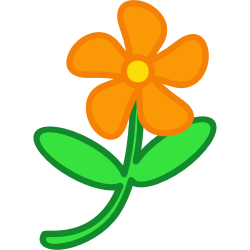 CalculatorЭто приложение очень удобно использовать на уроках математики, физики, химии и др, где требуются различные вычисления. VexTab Music Notation Это приложение очень удобно использовать на уроке музыки, так как именно в этом приложении  удобно рисовать,сохранять и публиковать музыкальные ноты. 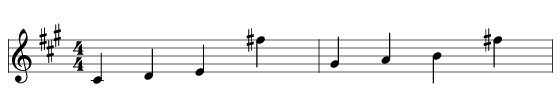 Texthelp Study SkillsFormula Editor Это приложение очень удобно использовать на уроках математики, химии и др. предметах, где требуются вычисления с помощью формул.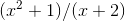 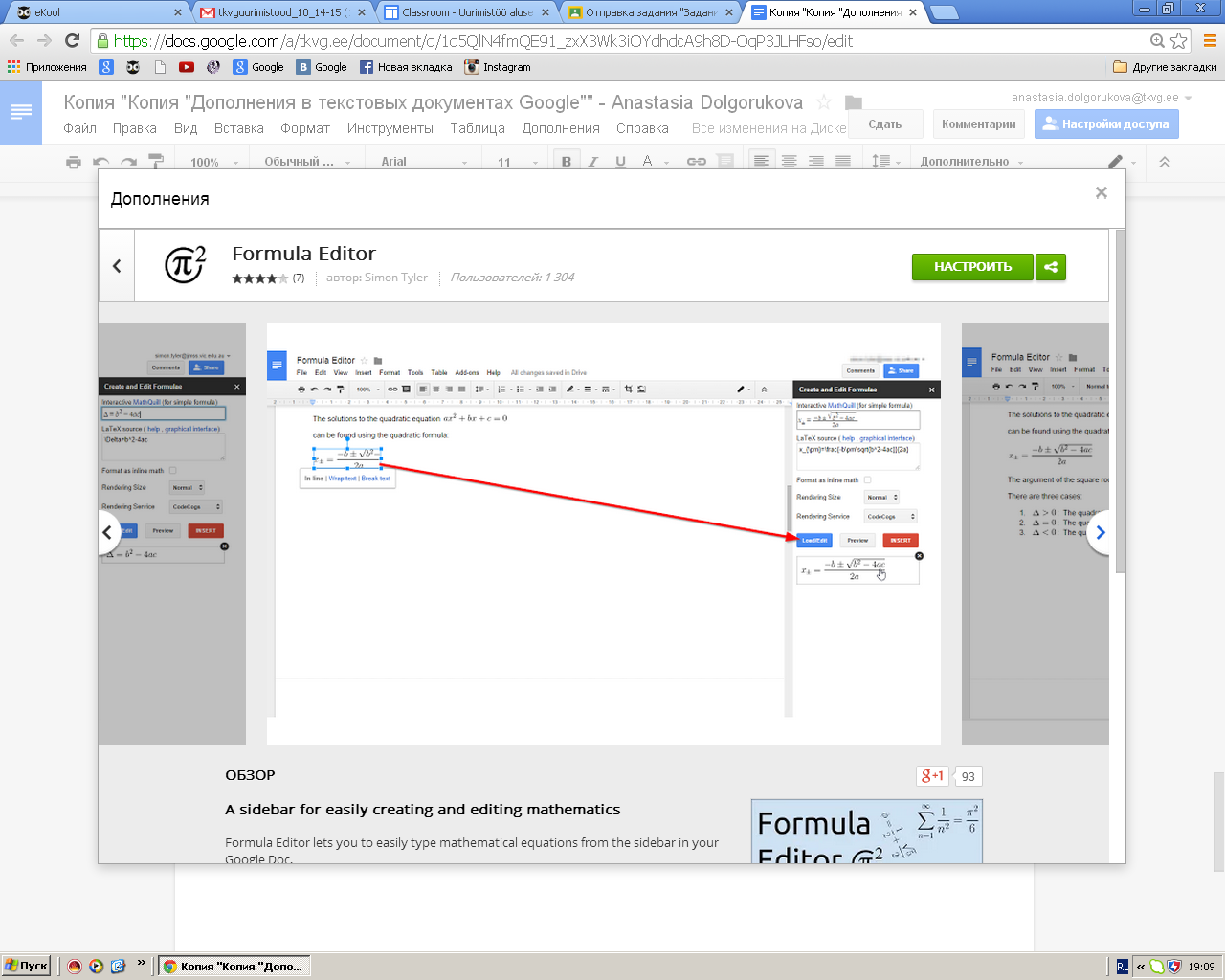 Maps for DocsВ Амстердаме, Нидерланды, на 780 000 тысяч жителей имеется как минимум 700 000 велосипедов.
    Дополнение Maps for Docs удобно для того, чтобы вставлять карты в документ, если необходимо показать какое-либо географическое положение, а просто его описания недостаточно (например, при написании работы об обитании какого-либо вида животных). Так же приложение удобно для отчета о проведенном отпуске, особенно если это было путешествие по нескольким странам и интересным местам.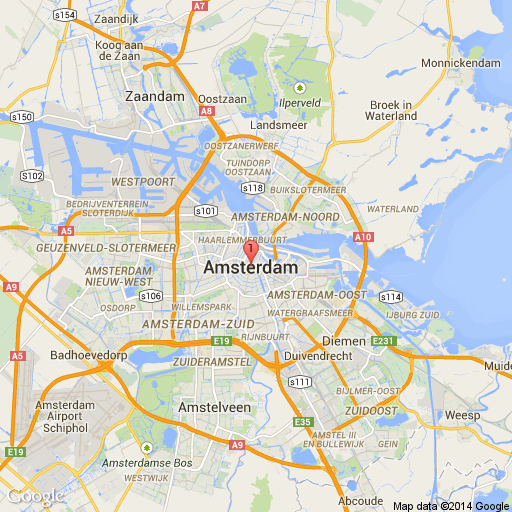 EasyBib BibliographyTable of Content Googledocs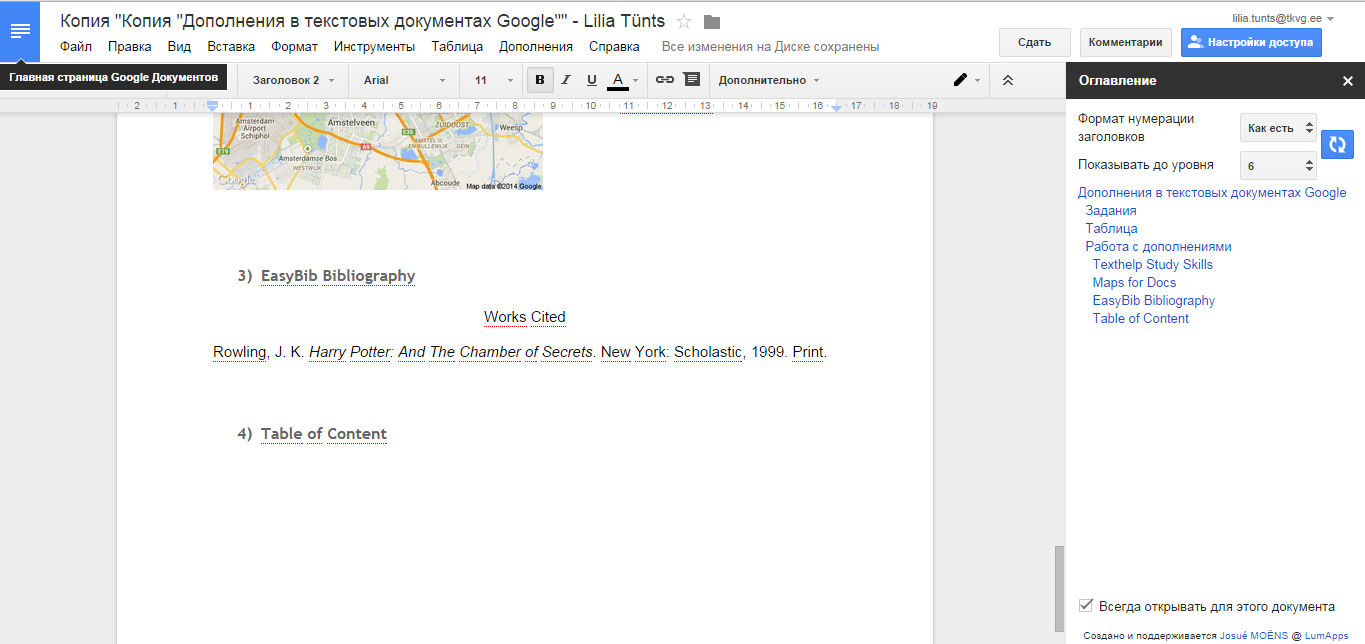 TranslateHello - こんにちはHow are you? - 元気ですか？What are you doing? - 何してるの？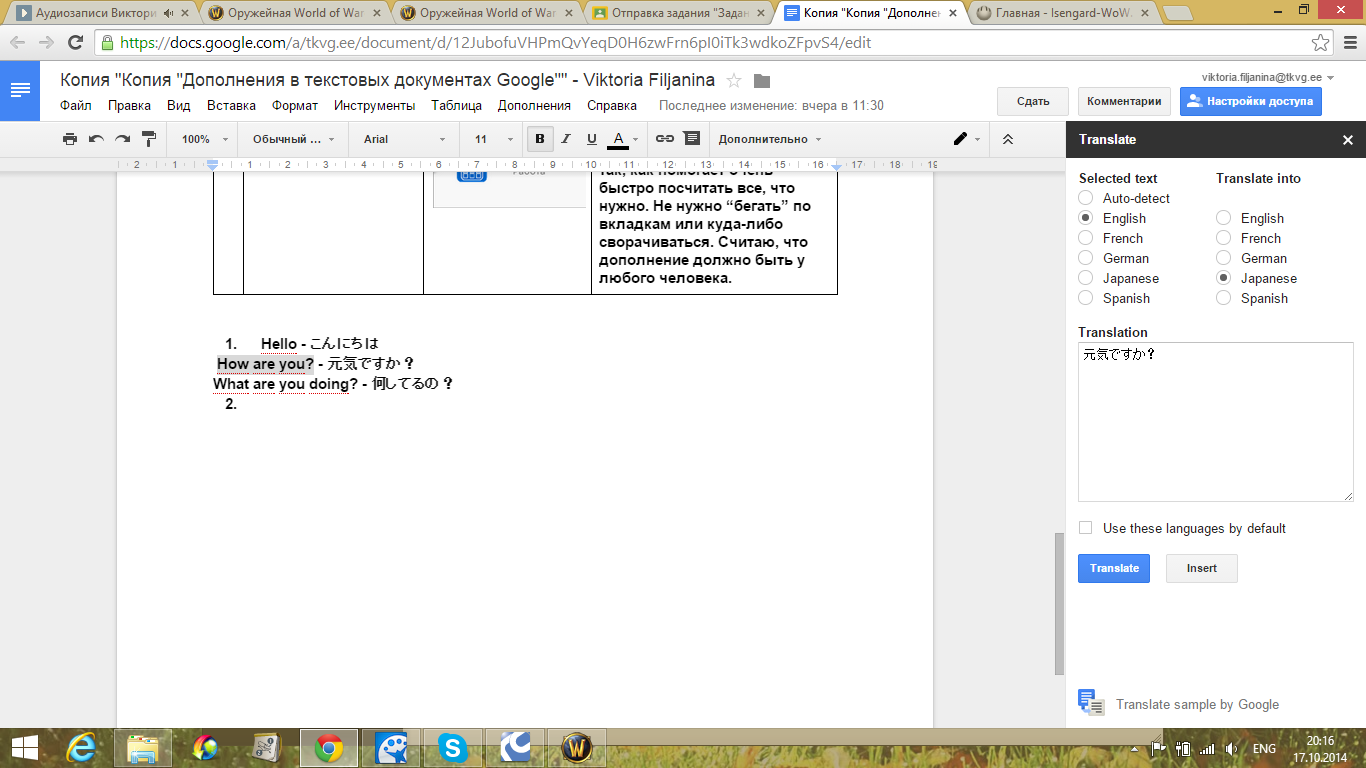 gliffy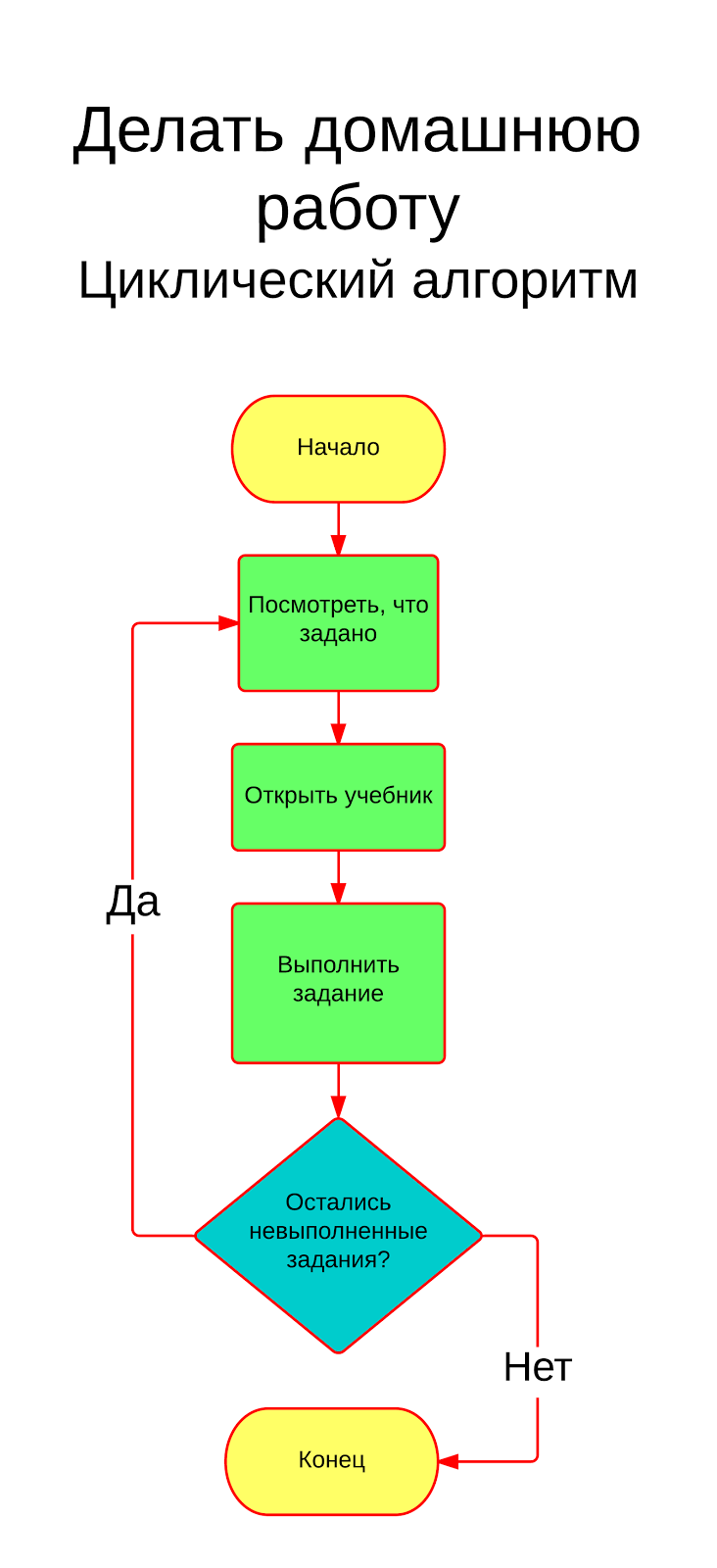 Ссылки на материалы по темеНовые дополнения GoogleDocs-3 (Texthelp Study Skills)Новые дополнения GoogleDocs-2 (Maps for Doc)Новые дополнения GoogleDocs-1Новые дополнения Google Docs-4 Table of ContentНазвание дополненияЛоготипДля чего можно использовать в учебе?1Maps for Docs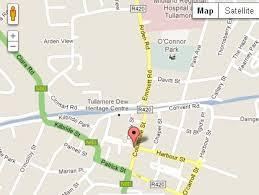 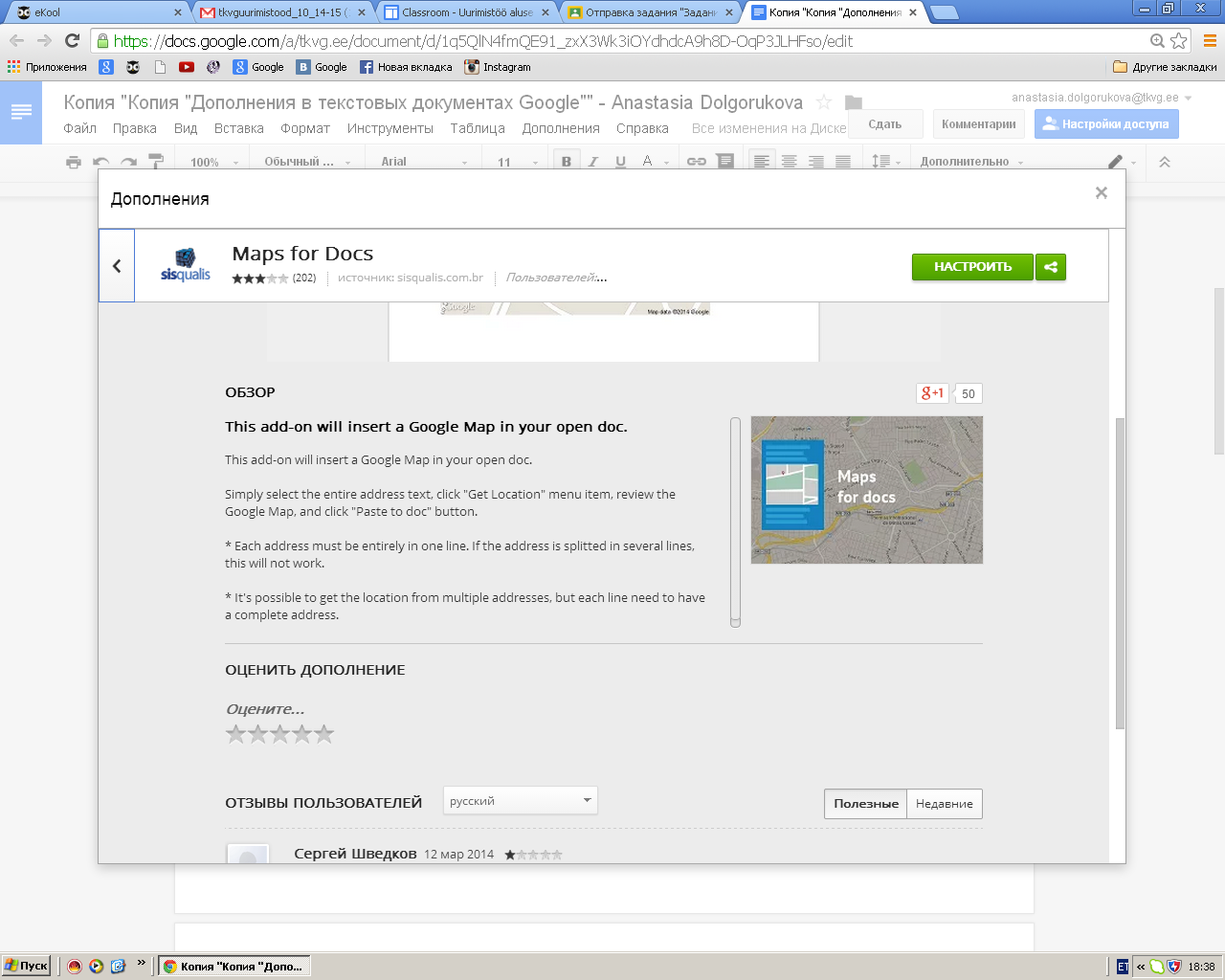 Можно использовать приложения ’’Карты’’ в различных школьных проектах.Например, если вы участвуете в школьном проекте и для него нужно использовать карту, где надо нанести какие-объекты или достопримечательности , то именно в этом приложении очень удобно использовать ’’Google карты’’2Translate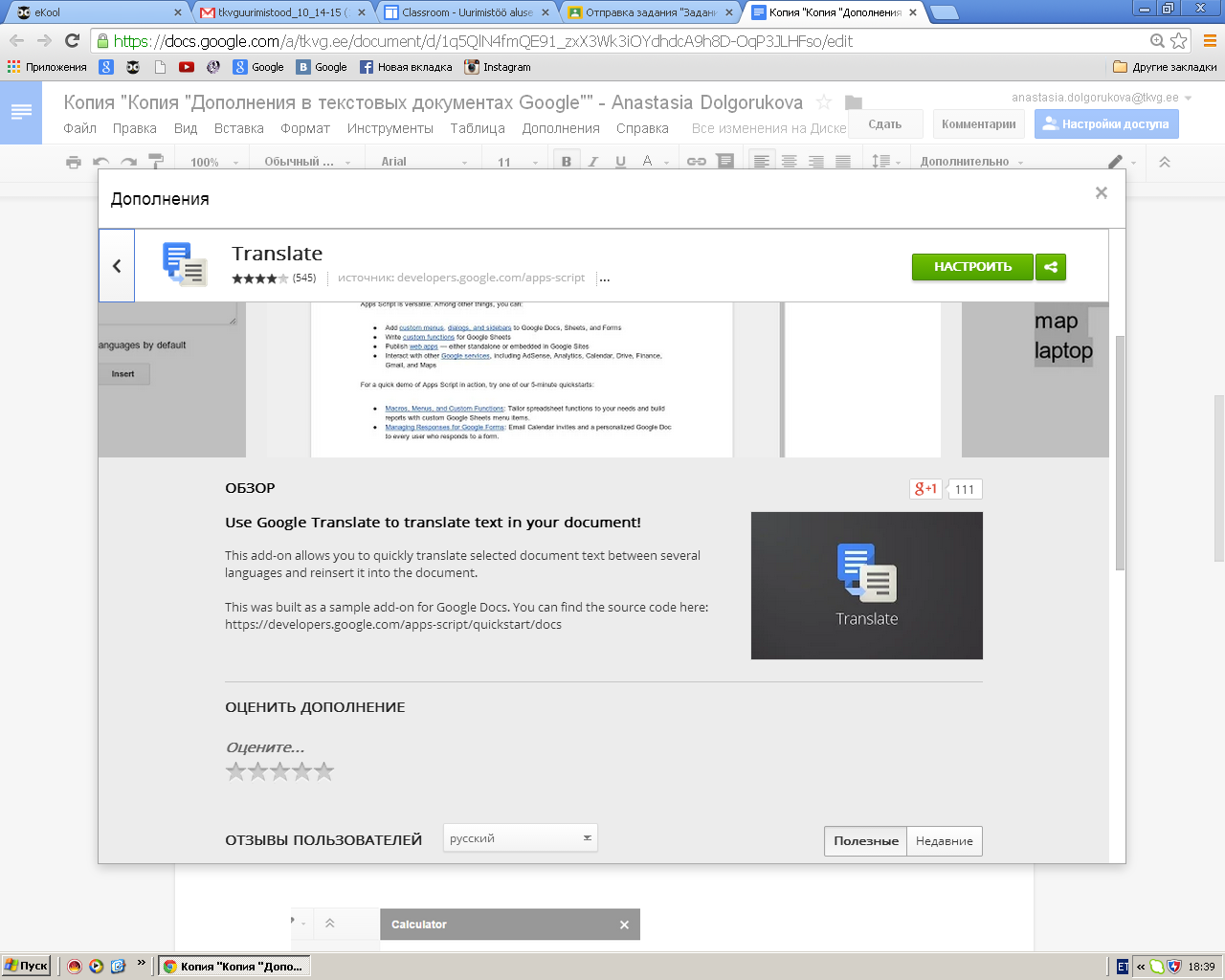 Именно это приложение очень удобно использовать при переводах различных иностранных языков. Например, в школе его можно использовать на уроке,так как очень удобно и быстро перевести любые слова на иностранном языке.3VexTab Music Notation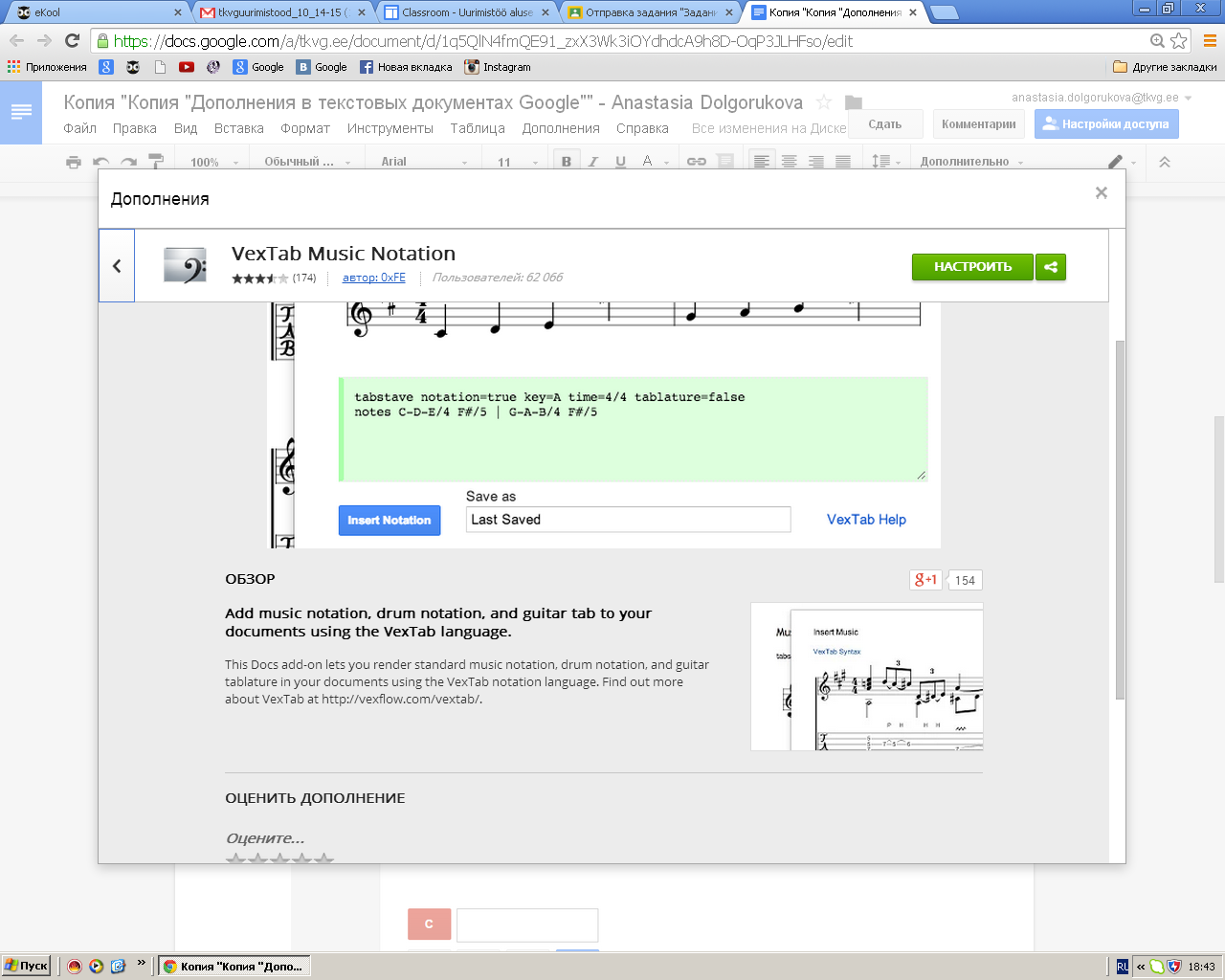 Это приложение очень удобно использовать на уроке музыки, так как именно в этом приложении очень удобно рисовать,сохранять и публиковать музыкальные ноты. Используется для электронной записи нот.4Calculator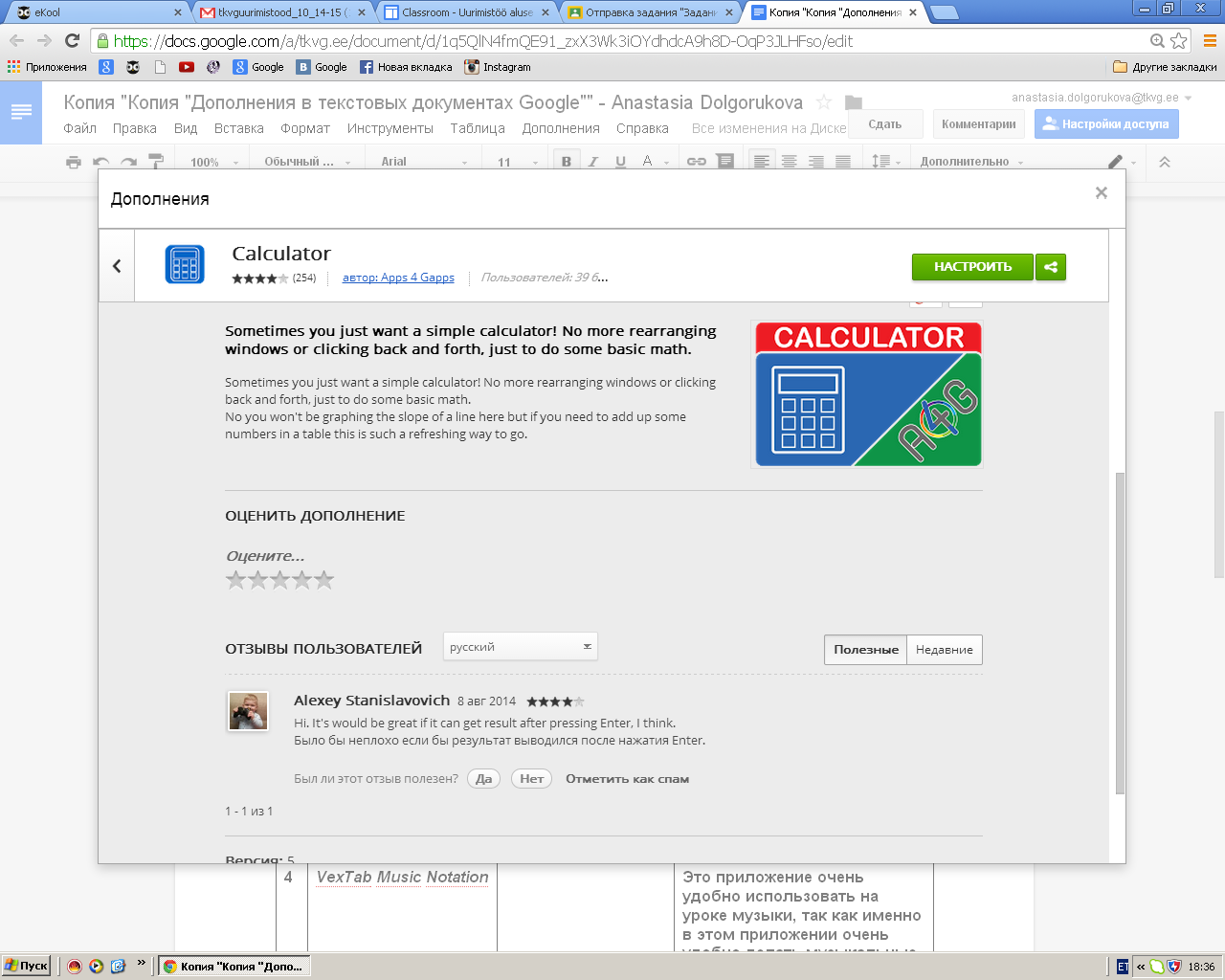 Это приложение очень удобно использовать на уроках математики, физики, химии и др,где требуются различные вычисления.5Formula Editor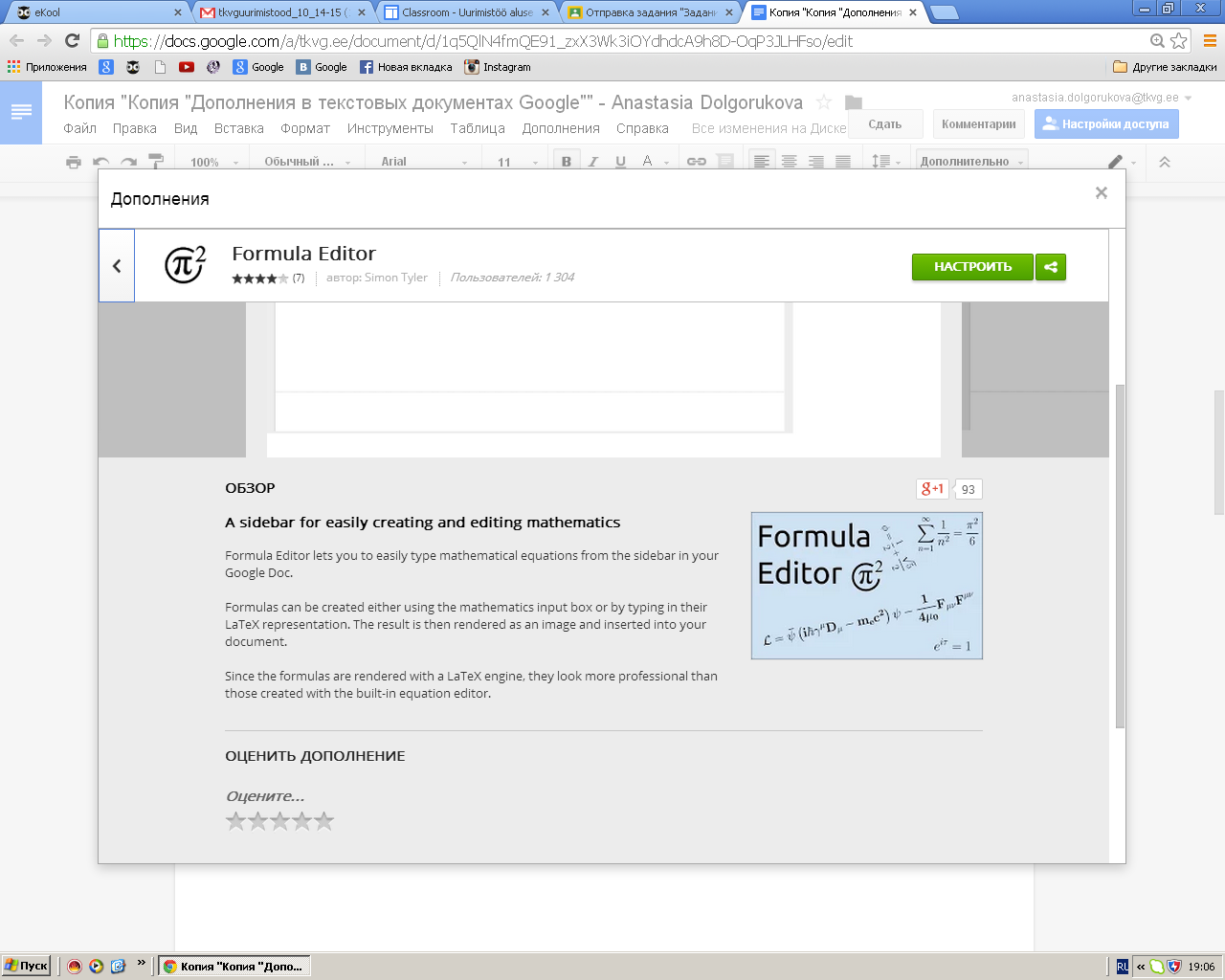 Это приложение очень удобно использовать на уроках математики, химии и др. предметах, где требуются вычисления с помощью формул. Формулы легко вбить и быстро.6g(Math)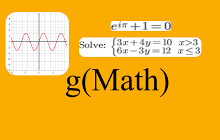 Составление формул, вычисления7Charts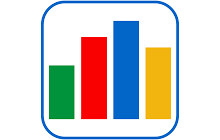 Это дополнение помогает пользователем гугл создать любую диаграмму и вставить её непосредственно в документ. Такой приём может пригодится в математике, географии и везде, где нужно составить статистику.8URL Shortener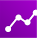 Полезное на любых уроках, да и вообще при любом виде работы с документом дополнение, позволяющее быстро и просто укоротить какую-либо ссылку, а также получить короткую ссылку на сам документ.9Texthelp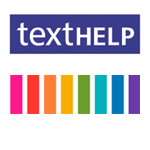 Это приложение можно использовать для того чтобы, к примеру, одним цветом выделять основную мысль, а другим - детали. 10Texthelp Study Skills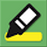 Это дополнение пригодится практически на любом предмете: с его помощью можно выделять основные мысли и слова в тексте, чтобы лучше его воспринять и запомнить, в документах по иностранным языкам им удобно выделять незнакомые слова, а на уроках русского делать синтаксический разбор предложения.11VeritSpell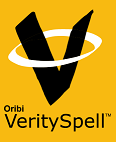 Это дополнение можно использовать для нахождения толкования слов а также для правильного написания слов 12 EasyBib Bibliography Creator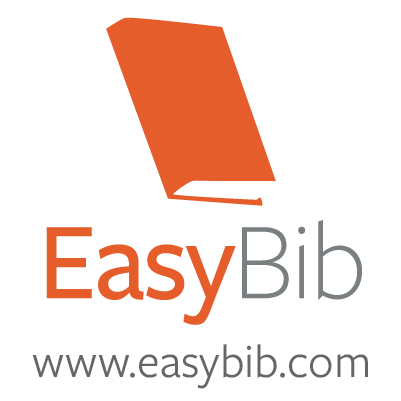 Можно использовать для  библиографического списка, который сам вставляется в нужном документе в алфавитном порядке.13Table of Content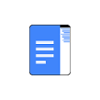 Это приложение для создания автоматического оглавления в документе, которое может облегчить работу с многостраничным документом 14LucidChart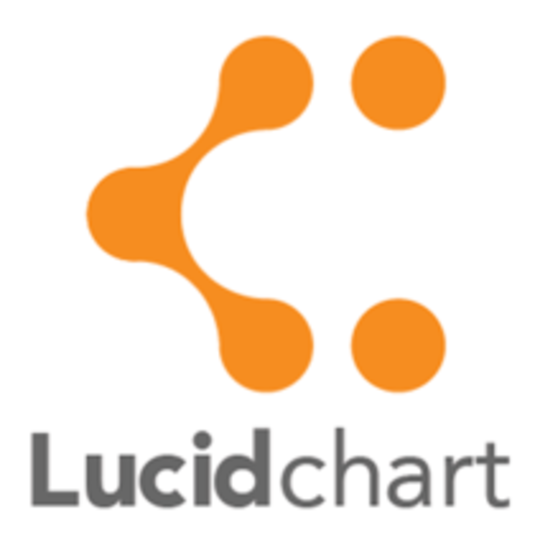 это приложение позволяет создавать разные виды диаграмм и загружать их как на сайт проекта так и в google document , этой диаграммой можно будет поделиться и даже переделать её в любой формат. 15Openclipart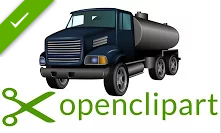 Дополнение Openclipart, возможно, является не самым полезным в учебе, но мне показалось оно интересным. Чтобы работа не была скучная или картинки не надо было бы обрезать самостоятельно, это дополнение как раз справится с этой задачей. Дополнение гугл предлагает огромное количество клип-артов, которые можно вставлять в документ, делая его красочнее.16Template Gallery 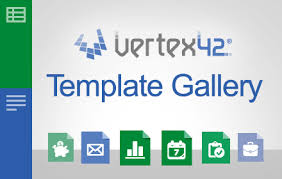 Возможность найти любую картинку, диаграмму и т.д 17MindMeister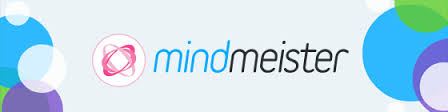 С помощью этой программы можно составить хорошо-организованный кластер, нужно лишь написать тему кластера, главные моменты и вторичные моменты в одном списке и при выборе дополнения MindMeister кластер автоматически будет составлен. Кластеры делаются по практически любым предметам и особенно практичны они при изучении иностранного языка.18WebSequenceDiagrams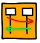 это приложение позволяет создавать разные виды диаграмм19gliffy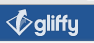 это приложение позволяет создавать разные виды диаграмм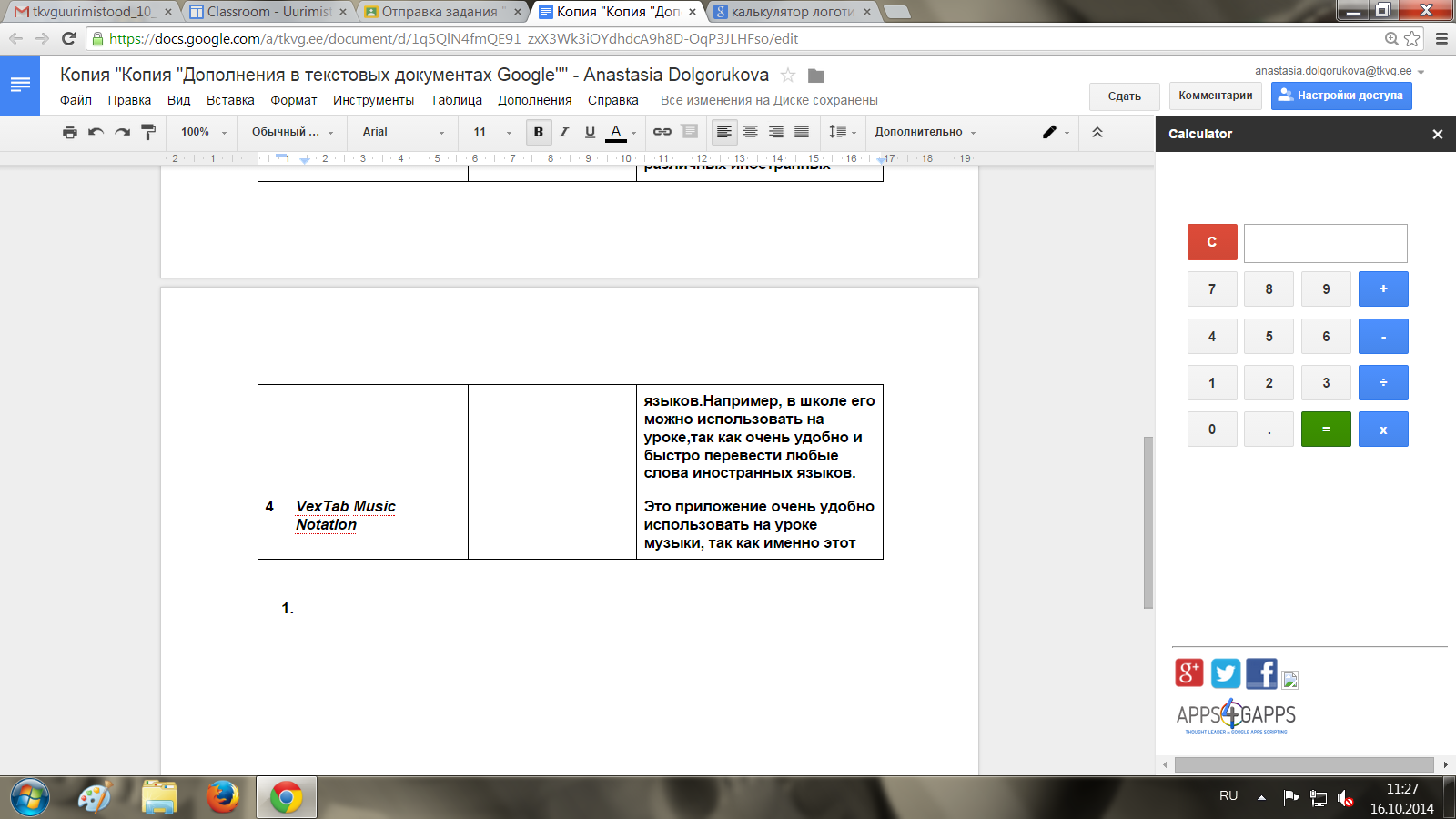 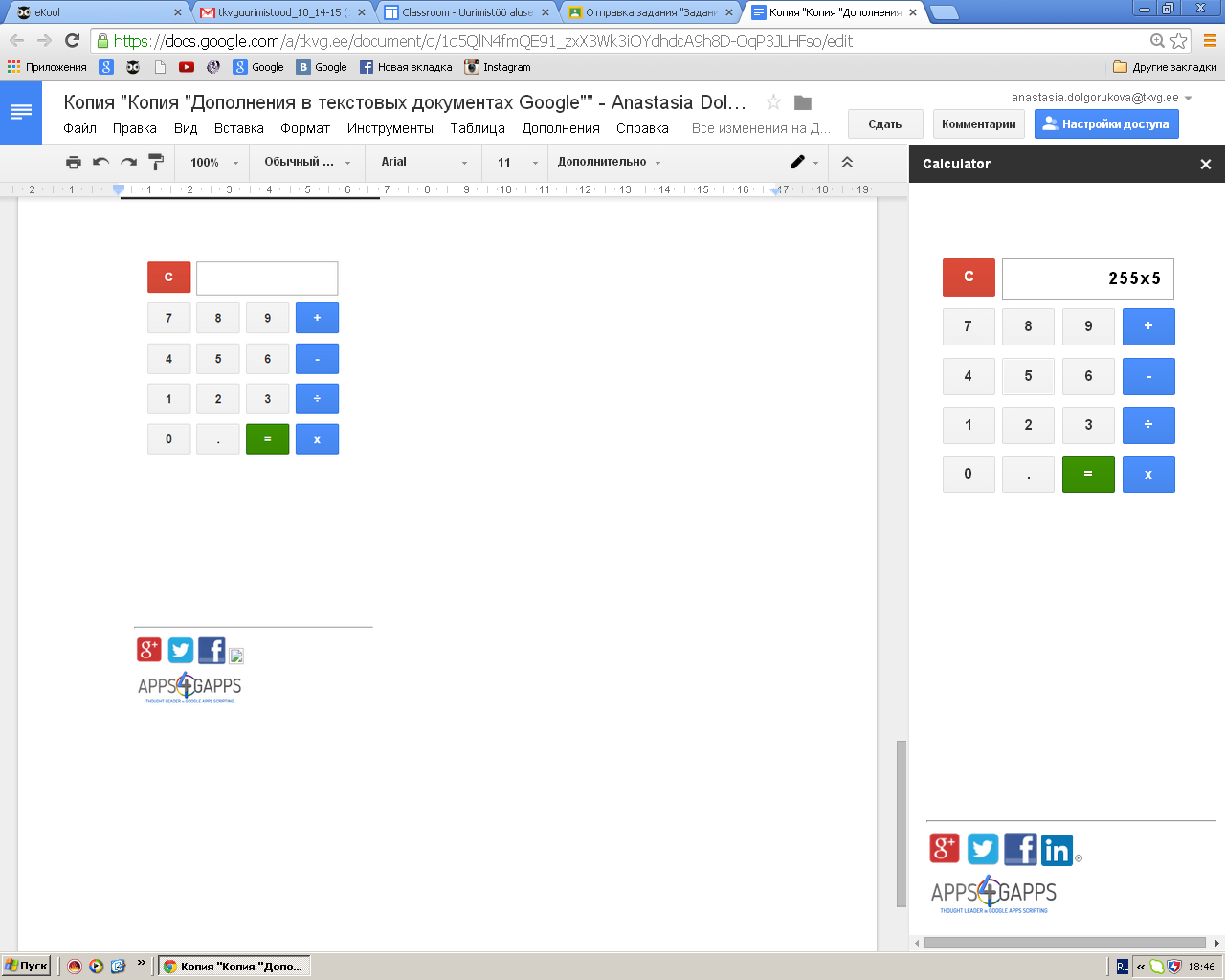 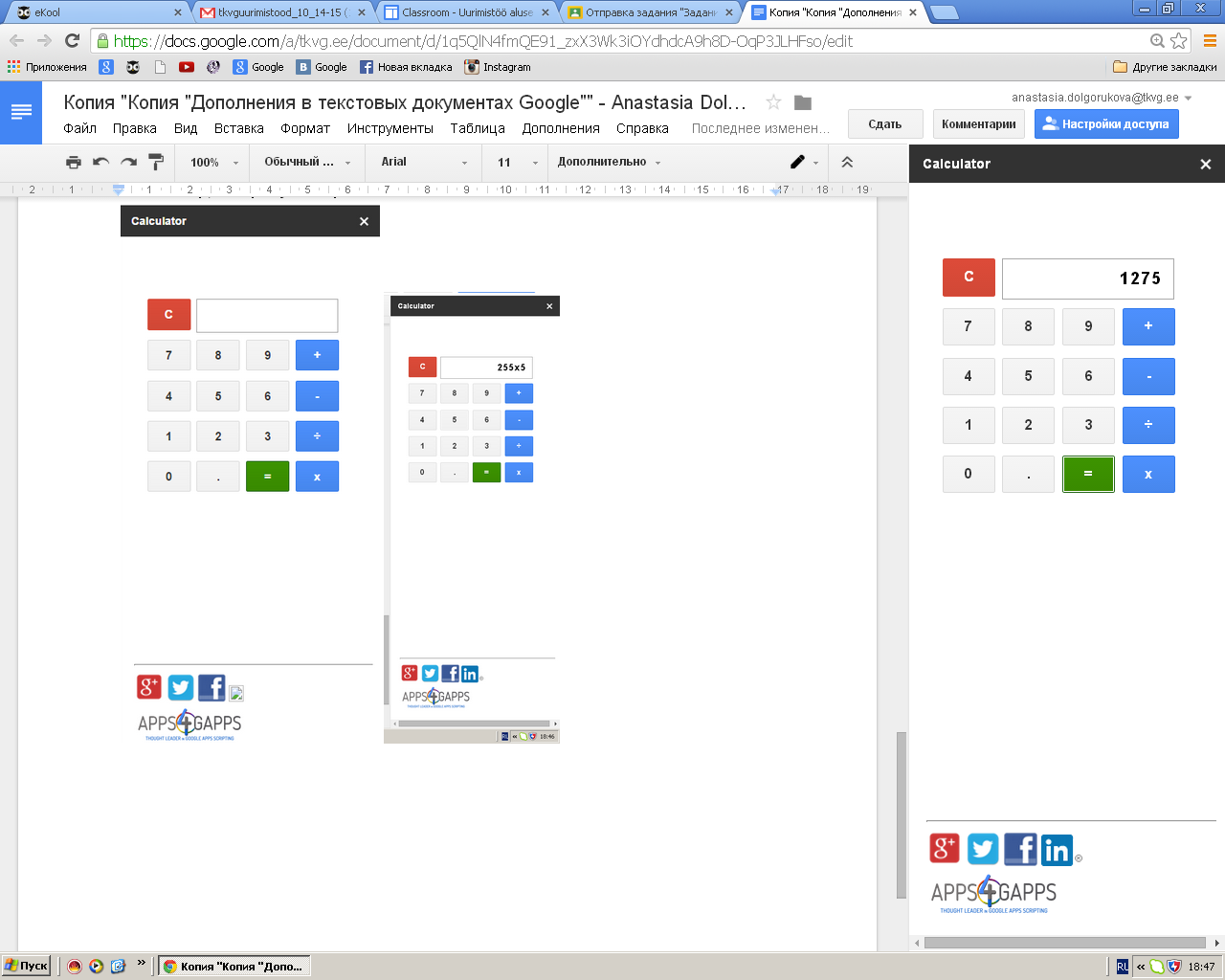 В саду растут яблони. Сколько можно собрать яблок с четырех деревьев, если с одного дерева собирают 50 яблок.Collected highlights by colourЯ пробую дополнение текстхелпвот, что получилосьWorks CitedRowling, J. K. Harry Potter: And The Chamber of Secrets. New York: Scholastic, 1999. Print.